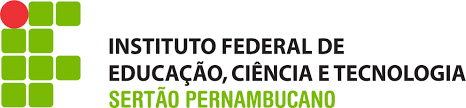 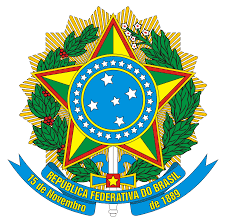 MINISTÉRIO DA EDUCAÇÃOINSTITUTO FEDERAL DO SERTÃO PERNAMBUCOIF SERTÃO PEANEXO 3 MODELO SUGERIDO DE CARTA DE INTENÇÃO A SER ESCRITA PELO CANDIDATOA Comissão do Processo Seletivo Ação Saberes Indígenas na Escola,Eu,____________________________________________________________portador (a) do documento de identidade nº ________________________, CPF nº. _____________________, residente e domiciliado na (Rua,Avenida)______________________________________Nº______Bairro_____________ Cidade_________________ ,UF_____ candidato(a) a uma vaga de _________________ referente ao processo seletivo público simplificado para bolsista da Ação Saberes Indígenas na Escola, para atuação no âmbito do If Sertão – PE, venho apresentar minhas intenções: (ESPAÇO RESERVADO PARA TEXTO)____________________, ____ de _______________ de ____ ________________________Assinatura do(a) candidato(a)